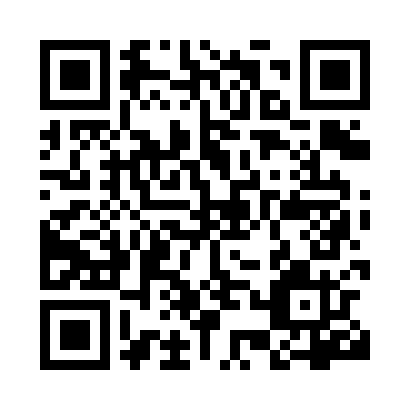 Prayer times for Sandy Point, BahamasWed 1 May 2024 - Fri 31 May 2024High Latitude Method: NonePrayer Calculation Method: Muslim World LeagueAsar Calculation Method: ShafiPrayer times provided by https://www.salahtimes.comDateDayFajrSunriseDhuhrAsrMaghribIsha1Wed5:096:321:074:367:418:592Thu5:086:311:064:367:429:003Fri5:076:311:064:367:429:014Sat5:066:301:064:367:439:015Sun5:056:291:064:367:449:026Mon5:056:281:064:367:449:037Tue5:046:281:064:357:459:048Wed5:036:271:064:357:459:049Thu5:026:271:064:357:469:0510Fri5:016:261:064:357:469:0611Sat5:006:251:064:357:479:0712Sun5:006:251:064:357:479:0713Mon4:596:241:064:347:489:0814Tue4:586:241:064:347:489:0915Wed4:576:231:064:347:499:1016Thu4:576:231:064:347:499:1017Fri4:566:221:064:347:509:1118Sat4:556:221:064:347:519:1219Sun4:556:211:064:347:519:1320Mon4:546:211:064:347:529:1321Tue4:536:201:064:347:529:1422Wed4:536:201:064:347:539:1523Thu4:526:201:064:337:539:1524Fri4:526:191:064:337:549:1625Sat4:516:191:074:337:549:1726Sun4:516:191:074:337:559:1727Mon4:506:191:074:337:559:1828Tue4:506:181:074:337:569:1929Wed4:506:181:074:337:569:1930Thu4:496:181:074:337:579:2031Fri4:496:181:074:337:579:21